DSWD DROMIC Report #25 on Typhoon “JOLINA” as of 7 October 2021, 6PMSituation OverviewOn 06 September 2021at around 2:00 AM, the center of Tropical Depression “JOLINA” was estimated based on all available data at 310 km East Southeast of Guiuan, Eastern Samar (10.1°N, 128.4°E) with maximum sustained winds of 45 km/h near the center and gustiness of up to 55 km/h. On the same day, “JOLINA” intensified into a Typhoon and made its first landfall in Hernani, Eastern Samar at around 10:00 PM. On 07 September 2021, it made another landfall in Daram, Samar at 2:00 AM, third in Santo Niño, Samar at 3:40 AM, fourth in Almagro, Samar at 6:30 AM, fifth in Tagapul-an, Samar at 7:50 AM and sixth in Dimasalang, Masbate at 10:00 AM. On 08 September 2021, as “JOLINA” weakened into Severe Tropical Storm, it made its seventh landfall in Torrijos, Marinduque at 12:50 AM, eight in San Juan, Batangas, and finally, it made its ninth landfall in Mariveles, Bataan as Tropical Storm. “JOLINA” left the Philippine Area of Responsibility (PAR) and re-intensified into a Severe Tropical Storm over the West Philippine Sea on 09 September 2021.Source: DOST-PAGASA Tropical Cyclone BulletinStatus of Affected Areas and PopulationA total of 110,321 families or 445,426 persons were affected by Typhoon “JOLINA” in 1,726 Barangays in Regions NCR, III, CALABARZON, MIMAROPA, V, VI, and VIII (see Table 1).Table 1. Number of Affected Families / Persons Note: Ongoing assessment and validation are continuously being conducted. Source: DSWD-Field Offices (FOs)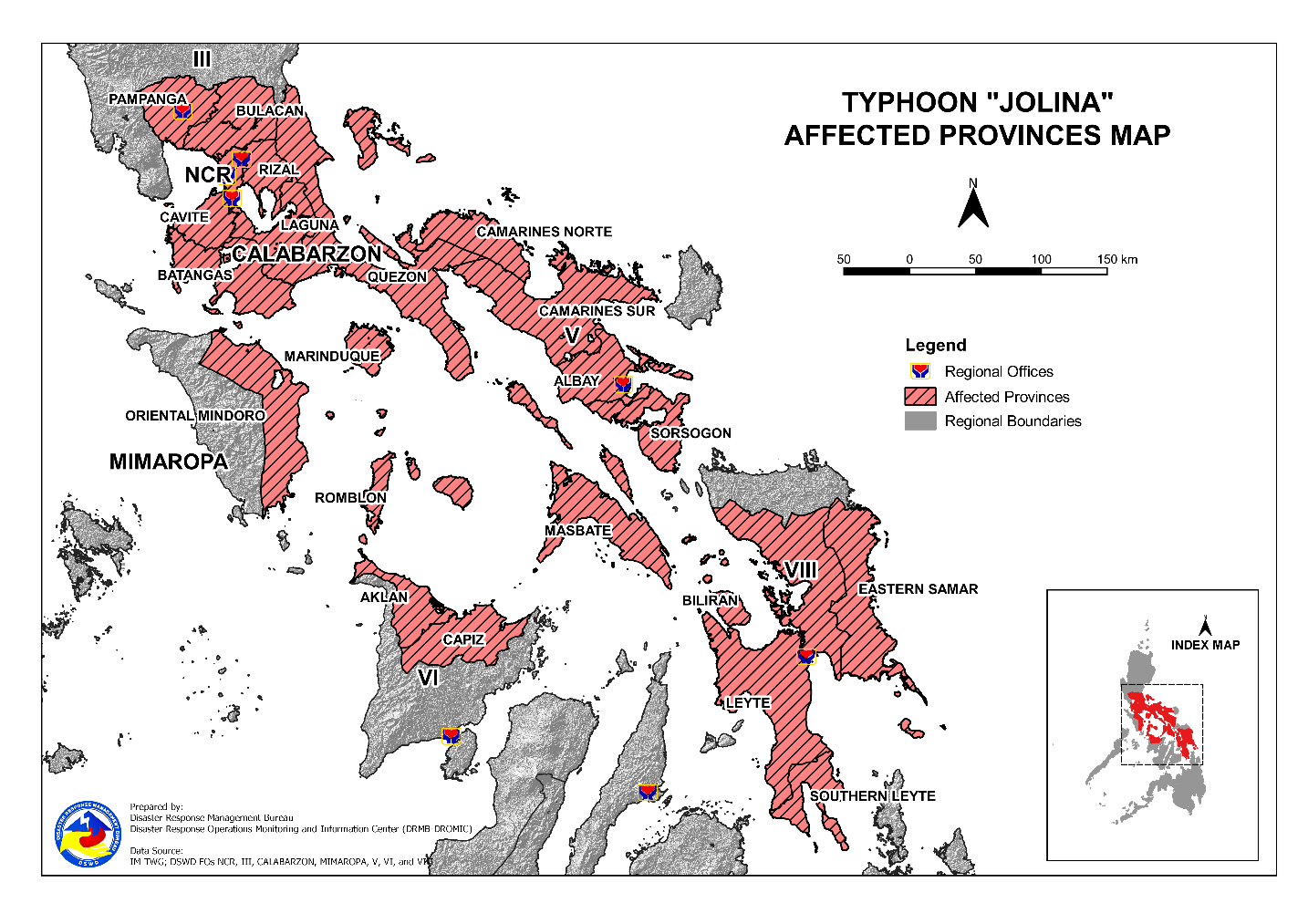 Status of Displaced PopulationInside Evacuation CenterThere are 253 families or 1,017 persons currently taking temporary shelter in 44 evacuation centers in Regions CALABARZON and VI (see Table 2).Table 2. Number of Displaced Families / Persons Inside Evacuation CenterNote: Ongoing assessment and validation are continuously being conducted. Source: DSWD-FOsOutside Evacuation CenterThere are 107 families or 455 persons temporarily staying with their relatives and/or friends in Regions CALABARZON and VI (see Table 3).Table 3. Number of Displaced Families / Persons Outside Evacuation CenterNote: Ongoing assessment and validation are continuously being conducted. Source: DSWD-FOsTotal Displaced PopulationThere are 360 families or 1,472 persons still displaced in Regions CALABARZON and VI (see Table 4).Table 4. Total Number of Displaced Families / PersonsNote: Ongoing assessment and validation are continuously being conducted. Source: DSWD-FOsDamaged HousesA total of 30,109 houses were damaged; of which, 1,554 are totally damaged and 28,555 are partially damaged in Regions CALABARZON, MIMAROPA, V, VI and VIII (see Table 5).Table 5. Number of Damaged HousesNote: Ongoing assessment and validation are continuously being conducted. Source: DSWD-FOsCost of Humanitarian Assistance ProvidedA total of ₱11,281,345.45 worth of assistance was provided to the affected families; of which, ₱9,100,238.45 from DSWD and ₱2,181,107.00 from the Local Government Units (LGUs) (see Table 6).Table 6. Cost of Assistance Provided to Affected Families / PersonsNote: The assistance provided in Boac, Marinduque was intended for the families who pre-emptively evacuated due to the possible effects of Typhoon “JOLINA”.Source: DSWD-FOsResponse Actions and InterventionsStandby Funds and Prepositioned Relief StockpileNote: The Inventory Summary is as of 07 October 2021, 4PM.Note: Replenishment of standby funds for FOs V, VI, VII, CAR, and CARAGA is being processed.Source: DSWD-NRLMB and DSWD-NRLMBStandby Funds ₱92.87 million Quick Response Fund (QRF) at the DSWD-Central Office.₱21.36 million available at DSWD-FOs NCR, III, CALABARZON, MIMAROPA, V, VI, and VIII.₱24.49 million in other DSWD-FOs which may support the relief needs of the displaced families due to Typhoon “JOLINA” through inter-FO augmentation.Prepositioned FFPs and Other Relief Items91,093 FFPs available in Disaster Response Centers; of which, 81,059 FFPs are at the National Resource Operations Center (NROC), Pasay City and 10,034 FFPs are at the Visayas Disaster Response Center (VDRC), Cebu City.116,741 FFPs available at DSWD-FOs NCR, III, CALABARZON, MIMAROPA, V, VI, and VIII.149,482 FFPs in other DSWD-FOs which may support the relief needs of the displaced families due to Typhoon “JOLINA” through inter-FO augmentation.₱772.71 million worth of other FNIs at NROC, VDRC and DSWD-FO warehouses countrywide.Food and Non-Food ItemsDSWD-FO NCRDSWD-FO CARDSWD-FO IDSWD-FO CALABARZONDSWD-FO VDSWD-FO VIDSWD-FO VIIICamp Coordination and Camp ManagementDSWD-FO NCRDSWD-FO CALABARZONDSWD-FO MIMAROPADSWD-FO VIIIInternally Displaced Person (IDP) Protection DSWD-FO CALABARZONOther ActivitiesDSWD-FO NCRDSWD-FO CARDSWD-FO IDSWD-FO IIDSWD-FO IIIDSWD-FO CALABARZONDSWD-FO MIMAROPADSWD-FO VDSWD-FO VIDSWD-FO VIIIDSWD-FO XPHOTO DOCUMENTATION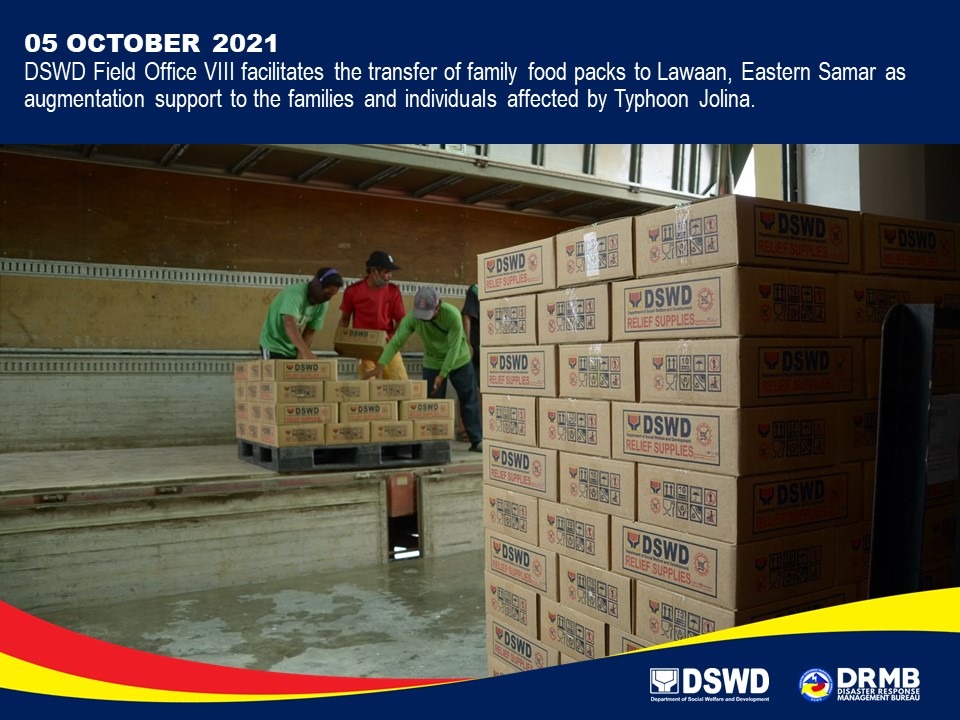 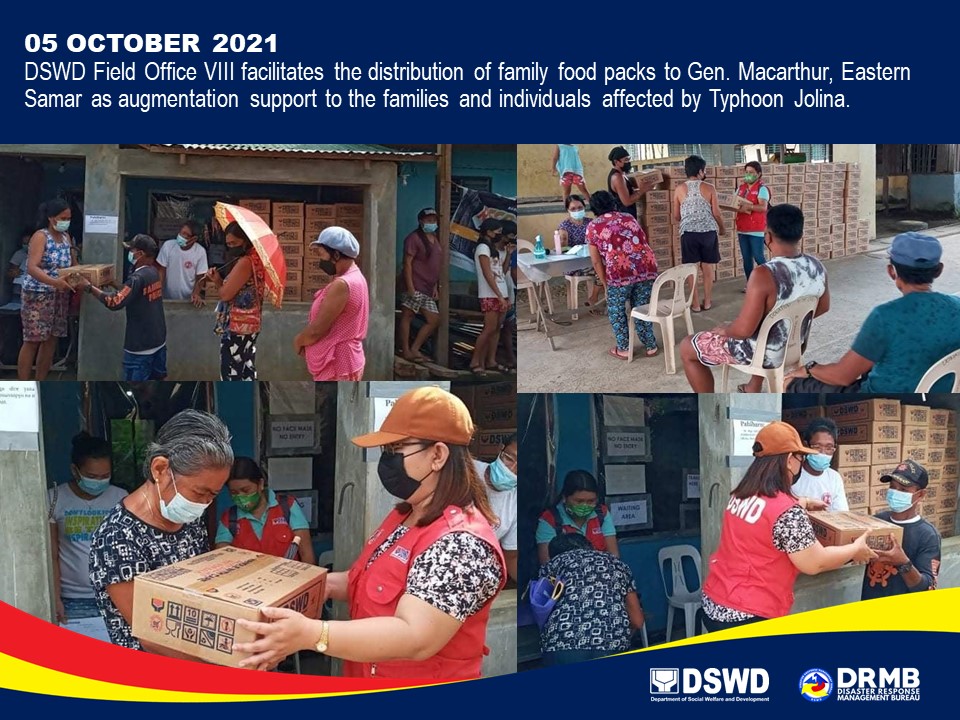 *****The Disaster Response Operations Monitoring and Information Center (DROMIC) of DSWD-DRMB is closely coordinating with the concerned DSWD-FOs for significant disaster response updates and assistance provided.REGION / PROVINCE / MUNICIPALITY REGION / PROVINCE / MUNICIPALITY  NUMBER OF AFFECTED  NUMBER OF AFFECTED  NUMBER OF AFFECTED REGION / PROVINCE / MUNICIPALITY REGION / PROVINCE / MUNICIPALITY  Barangays  Families  Persons GRAND TOTALGRAND TOTAL 1,726 110,321 445,426 NCRNCR6  63  247 Metro ManilaMetro Manila6  63  247 Caloocan CityCaloocan City115Manila CityManila City11144Muntinlupa CityMuntinlupa City346181Taguig CityTaguig City1517REGION IIIREGION III11 2,288 7,482 BulacanBulacan10 2,284 7,464 Angat1  13  61 Baliuag2  773 2,706 Bustos4  172  664 Marilao2 1,305 3,915 Pandi1  21  118 PampangaPampanga1  4  18 City of San Fernando (capital)1  4  18 CALABARZONCALABARZON 1,009 22,730 88,388 BatangasBatangas489 11,186 44,233 Agoncillo13  99  456 Alitagtag11  77  277 Balayan15  349 1,422 Balete3  86  371 Batangas City (capital)17  267 1,002 Bauan21  234 1,043 Calaca24  548 2,078 Calatagan4  16  54 Cuenca19  288 1,255 Ibaan20  194  880 Lemery24  366 1,493 Lian17 1,242 4,895 Lipa City16  145  694 Lobo20  515 1,925 Malvar2  10  40 Nasugbu28 2,791 9,286 Padre Garcia14  190 1,004 Rosario32  315 1,340 San Jose11  40  221 San Juan38  944 3,978 San Luis20  301 1,317 San Nicolas14  134  609 San Pascual17  369 1,507 Santa Teresita15  133  702 Santo Tomas2  12  52 Taal28  869 3,224 Talisay1  23  103 City of Tanauan7  150  648 Taysan17  171  799 Tingloy7  99  286 Tuy12  209 1,272 CaviteCavite53 1,467 5,062 Bacoor12  63  243 Carmona2  12  46 Cavite City1  9  34 Imus4  110  310 Kawit4  42  174 Maragondon5  357 1,350 Naic2  179  565 Noveleta6  292  969 Silang5  40  187 Tagaytay City2  15  48 Tanza3  17  63 Ternate7  331 1,073 LagunaLaguna117 2,013 8,100 Alaminos7  27  110 Bay4  17  81 Biñan16  435 1,820 Cabuyao6  74  296 City of Calamba14  548 2,141 Cavinti1  1  7 Famy1  5  20 Kalayaan2  5  17 Liliw4  10  37 Los Baños9  80  325 Mabitac1  6  27 Magdalena2  23  82 Majayjay1  1  9 Nagcarlan4  55  159 Paete2  19  64 Pagsanjan3  34  131 Pakil2  62  288 Pangil2  7  27 Pila1  1  3 Rizal5  56  210 San Pablo City3  34  121 San Pedro3  50  209 Santa Cruz (capital)3  17  53 Santa Maria10  204  739 City of Santa Rosa10  238 1,107 Siniloan1  4  17 QuezonQuezon345 8,008 30,783 Agdangan2  32  95 Alabat19  458 1,514 Atimonan14  153  454 Buenavista7  63  235 Calauag1  13  42 Candelaria7  42  161 Catanauan4  60  191 Dolores7  40  163 General Luna9  51  171 General Nakar1  14  52 Guinayangan3  6  58 Gumaca30  548 2,045 Infanta7  33  132 Lucena City (capital)23 1,123 4,674 Macalelon10  54  203 Mauban20  723 2,873 Mulanay26 1,267 4,573 Padre Burgos14  839 3,303 Pagbilao8  60  221 Perez4  24  79 Pitogo24  215  893 Plaridel8  112  341 Quezon5  31  113 Real2  57  231 Sampaloc7  63  191 San Andres7  406 1,331 San Antonio21  374 1,962 San Francisco (Aurora)3  51  229 Sariaya14  392 1,437 Tagkawayan2  19  80 City of Tayabas7  62  249 Tiaong21  550 2,259 Unisan8  73  228 RizalRizal5  56  210 City of Antipolo1  1  8 San Mateo2  30  117 Taytay2  25  85 MIMAROPAMIMAROPA44  395 1,394 MarinduqueMarinduque12  134  394 Buenavista5  54  175 Gasan3  24  85 Santa Cruz2  11  39 Torrijos2  45  95 Oriental MindoroOriental Mindoro15  104  433 Baco1  15  50 City of Calapan (capital)9  24  94 Pola1  2  8 Puerto Galera4  63  281 RomblonRomblon17  157  567 Alcantara2  6  20 Banton3  39  115 Corcuera8  88  314 Ferrol1  1  2 Odiongan1  19  96 Santa Fe2  4  20 REGION VREGION V237 11,098 45,728 AlbayAlbay89 3,684 12,938 Camalig13  681 2,346 Daraga (Locsin)1  20  71 Guinobatan5  472 1,434 Jovellar4  55  195 Legazpi City (capital)1  215  760 Libon11  224  818 City of Ligao22  400 1,417 Malilipot5  549 2,247 Manito1  13  33 Oas8  88  365 Pio Duran5  402 1,378 Polangui7  195  681 Santo Domingo (Libog)1  4  18 Tiwi5  366 1,175 Camarines NorteCamarines Norte2  7  17 Vinzons2  7  17 Camarines SurCamarines Sur9  374 1,419 Baao1  67  251 Del Gallego2  36  160 Magarao1  1  5 Pasacao5  270 1,003 MasbateMasbate130 6,993 31,168 Batuan5  307 1,196 Cataingan3  18  89 Cawayan7  92  337 Esperanza3  16  47 City of Masbate (capital)25  867 4,335 Mobo14 1,008 5,644 Monreal2  7  38 Palanas13  355 1,705 Pio V. Corpuz (Limbuhan)11  583 2,012 San Fernando2  16  78 San Jacinto4  56  217 San Pascual16 3,047 12,718 Uson25  621 2,752 SorsogonSorsogon7  40  186 Irosin7  40  186 REGION VIREGION VI45 3,664 15,180 AklanAklan16 2,485 9,869 Buruanga7 2,441 9,738 Malay9  44  131 AntiqueAntique17  615 2,990 Hamtic7  324 1,439 San Jose (capital)1  7  35 Culasi4  13  53 Libertad2  262 1,428 Sebaste3  9  35 CapizCapiz4  202  796 President Roxas3  189  751 Roxas City (capital)1  13  45 Negros OccidentalNegros Occidental8  362 1,525 La Castellana1  18  56 Moises Padilla (Magallon)1  57  208 Pontevedra6  287 1,261 REGION VIIIREGION VIII374 70,083 287,007 BiliranBiliran52  744 3,394 Almeria1  49  245 Kawayan15  121  609 Naval (capital)8  30  121 Biliran1  13  36 Cabucgayan7  185  673 Caibiran1  14  50 Culaba5  138  690 Maripipi14  194  970 Eastern SamarEastern Samar119 48,922 188,153 San Julian1  9  41 Balangiga13 4,336 15,921 Balangkayan1 2,991 11,370 General MacArthur30 3,284 14,702 Giporlos1 1,964 7,856 Guiuan1  476 1,885 Hernani8 2,634 9,729 Lawaan16 3,787 13,435 Llorente1 5,963 21,306 Maydolong20 4,145 15,418 Mercedes1 1,187 4,748 Quinapondan25 16,291 65,164 Salcedo1 1,855 6,578 LeyteLeyte26 2,063 8,946 Babatngon1  12  48 Santa Fe7  809 3,236 Burauen6  662 3,285 Dulag2  126  504 Villaba1  13  65 Isabel1  6  40 Ormoc City8  435 1,768 Western SamarWestern Samar176 18,353 86,513 Almagro2  24  99 Calbayog City1  1  4 Santo Nino1  378 1,890 Tagapul-an14 2,514 9,408 Tarangnan19  401 2,005 Calbiga41 6,988 34,940 City of Catbalogan (capital)38 3,970 19,850 Jiabong20  475 2,375 Pinabacdao1  1  5 San Sebastian14 2,290 9,382 Talalora1  6  30 Villareal1  1  5 Zumarraga23 1,304 6,520 Southern LeyteSouthern Leyte1  1  1 City of Maasin (capital)1  1  1 REGION / PROVINCE / MUNICIPALITY REGION / PROVINCE / MUNICIPALITY  NUMBER OF EVACUATION CENTERS (ECs)  NUMBER OF EVACUATION CENTERS (ECs)  NUMBER OF DISPLACED  NUMBER OF DISPLACED  NUMBER OF DISPLACED  NUMBER OF DISPLACED REGION / PROVINCE / MUNICIPALITY REGION / PROVINCE / MUNICIPALITY  NUMBER OF EVACUATION CENTERS (ECs)  NUMBER OF EVACUATION CENTERS (ECs)  INSIDE ECs  INSIDE ECs  INSIDE ECs  INSIDE ECs REGION / PROVINCE / MUNICIPALITY REGION / PROVINCE / MUNICIPALITY  NUMBER OF EVACUATION CENTERS (ECs)  NUMBER OF EVACUATION CENTERS (ECs)  Families  Families  Persons (Actual)  Persons (Actual) REGION / PROVINCE / MUNICIPALITY REGION / PROVINCE / MUNICIPALITY  CUM  NOW  CUM  NOW  CUM  NOW GRAND TOTALGRAND TOTAL 992  44 15,818  253 59,815 1,017 NCRNCR 6 -  63 -  247 - Metro ManilaMetro Manila 6 -  63 -  247 - Caloocan CityCaloocan City1-1-5-Manila CityManila City1-11-44-Muntinlupa CityMuntinlupa City3-46-181-Taguig CityTaguig City1-5-17-REGION IIIREGION III 16 -  854 - 3,070 - BulacanBulacan 15 -  850 - 3,052 - Angat 2  -  13  -  61  - Baliuag 8  -  773  - 2,706  - Bustos 4  -  43  -  167  - Pandi 1  -  21  -  118  - PampangaPampanga 1 -  4 -  18 - City of San Fernando (capital) 1  -  4  -  18  - CALABARZONCALABARZON 624  10 9,455  212 35,368  856 BatangasBatangas 118  4 2,172  36 8,617  134 Alitagtag 5  -  24  -  92  - Balayan 13  1  235  3  949  16 Balete 4  -  24  -  102  - Batangas City (capital) 16  -  248  -  920  - Calaca 8  -  399  - 1,530  - Calatagan 1  -  12  -  42  - Cuenca 10  -  62  -  261  - Lemery 12  1  314  21 1,240  60 Lian 2  -  39  -  165  - Lipa City 2  -  64  -  288  - Lobo 3  -  20  -  75  - Nasugbu 16  2  374  12 1,405  58 Padre Garcia 4  -  70  -  411  - San Jose 2  -  2  -  9  - San Pascual 5  -  53  -  176  - Santo Tomas 2  -  12  -  52  - Taal 2  -  33  -  124  - Talisay 1  -  23  -  103  - City of Tanauan 7  -  124  -  531  - Tingloy 1  -  5  -  26  - Tuy 2  -  35  -  116  - CaviteCavite 52 - 1,117 - 3,741 - Bacoor 11  -  53  -  193  - Carmona 2  -  12  -  46  - Cavite City 1  -  9  -  34  - Imus 4  -  110  -  310  - Kawit 4  -  42  -  174  - Maragondon 4  -  17  -  79  - Naic 2  -  179  -  565  - Noveleta 7  -  292  -  969  - Silang 5  -  40  -  187  - Tagaytay City 2  -  15  -  48  - Tanza 3  -  17  -  63  - Ternate 7  -  331  - 1,073  - LagunaLaguna 105  6 1,791  176 7,210  722 Bay 5  -  17  -  81  - Biñan 18  4  435  176 1,820  722 Cabuyao 6  -  74  -  296  - City of Calamba 15  -  546  - 2,135  - Famy 1  -  2  -  10  - Kalayaan 2  -  3  -  8  - Liliw 3  -  9  -  31  - Los Baños 10  -  80  -  325  - Mabitac 1  -  6  -  27  - Magdalena 3  -  23  -  82  - Majayjay 1  -  1  -  9  - Nagcarlan 4  -  55  -  159  - Paete 2  -  19  -  64  - Pangil 2  -  7  -  27  - Pila 1  -  1  -  3  - San Pablo City 2  -  31  -  109  - San Pedro 3  2  50  -  209  - Santa Cruz (capital) 4  -  17  -  53  - Santa Maria 9  -  173  -  638  - City of Santa Rosa 12  -  238  - 1,107  - Siniloan 1  -  4  -  17  - QuezonQuezon 344 - 4,319 - 15,590 - Alabat 27  -  358  - 1,169  - Atimonan 15  -  153  -  454  - Buenavista 10  -  63  -  235  - Calauag 1  -  13  -  42  - Candelaria 5  -  24  -  88  - Catanauan 5  -  60  -  191  - Dolores 1  -  6  -  16  - General Luna 7  -  29  -  106  - General Nakar 1  -  14  -  52  - Guinayangan 4  -  6  -  58  - Gumaca 36  -  262  -  978  - Infanta 7  -  33  -  132  - Lucena City (capital) 33  -  944  - 3,859  - Macalelon 10  -  54  -  203  - Mauban 9  -  161  -  527  - Mulanay 45  -  653  - 2,009  - Padre Burgos 16  -  55  -  173  - Pagbilao 7  -  57  -  210  - Perez 4  -  15  -  44  - Pitogo 18  -  125  -  487  - Plaridel 8  -  77  -  246  - Quezon 6  -  31  -  113  - Real 3  -  57  -  231  - Sampaloc 4  -  39  -  112  - San Andres 16  -  325  - 1,155  - San Antonio 7  -  54  -  250  - San Francisco (Aurora) 5  -  51  -  229  - Sariaya 9  -  338  - 1,185  - Tagkawayan 2  -  19  -  80  - City of Tayabas 8  -  48  -  194  - Tiaong 11  -  158  -  667  - Unisan 4  -  37  -  95  - RizalRizal 5 -  56 -  210 - City of Antipolo 1  -  1  -  8  - San Mateo 2  -  30  -  117  - Taytay 2  -  25  -  85  - MIMAROPAMIMAROPA 42 -  345 - 1,171 - MarinduqueMarinduque 13 -  134 -  394 - Buenavista 5  -  54  -  175  - Gasan 4  -  24  -  85  - Santa Cruz 2  -  11  -  39  - Torrijos 2  -  45  -  95  - Oriental MindoroOriental Mindoro 11 -  72 -  303 - Baco 1  -  15  -  50  - City of Calapan (capital) 4  -  12  -  47  - Pola 1  -  2  -  8  - Puerto Galera 5  -  43  -  198  - RomblonRomblon 18 -  139 -  474 - Alcantara 3  -  6  -  20  - Banton 3  -  39  -  115  - Corcuera 8  -  88  -  314  - Ferrol 1  -  1  -  2  - Odiongan 1  -  1  -  3  - Santa Fe 2  -  4  -  20  - REGION VREGION V 243 - 4,293 - 16,677 - AlbayAlbay 100 - 1,954 - 6,958 - Camalig 8  -  164  -  716  - Daraga (Locsin) 1  -  20  -  71  - Guinobatan 4  -  472  - 1,434  - Jovellar 3  -  26  -  93  - Legazpi City (capital) 2  -  35  -  137  - Libon 9  -  67  -  277  - City of Ligao 33  -  400  - 1,417  - Malilipot 4  -  96  -  373  - Manito 1  -  13  -  33  - Oas 12  -  88  -  365  - Pio Duran 8  -  232  -  809  - Polangui 11  -  188  -  664  - Santo Domingo (Libog) 1  -  4  -  18  - Tiwi 3  -  149  -  551  - Camarines NorteCamarines Norte 2 -  7 -  17 - Vinzons 2  -  7  -  17  - Camarines SurCamarines Sur 32 -  353 - 1,339 - Baao 11  -  67  -  251  - Del Gallego 2  -  36  -  160  - Magarao 1  -  1  -  5  - Pasacao 18  -  249  -  923  - MasbateMasbate 108 - 1,939 - 8,177 - Batuan 3  -  87  -  385  - Cataingan 1  -  13  -  57  - Cawayan 6  -  84  -  307  - Esperanza 1  -  12  -  36  - City of Masbate (capital) 11  -  163  -  769  - Mobo 19  -  707  - 3,436  - Monreal 2  -  7  -  38  - Palanas 9  -  45  -  184  - Pio V. Corpuz (Limbuhan) 18  -  298  -  999  - San Fernando 2  -  16  -  78  - San Jacinto 4  -  54  -  208  - San Pascual 11  -  112  -  369  - Uson 21  -  341  - 1,311  - SorsogonSorsogon 1 -  40 -  186 - Irosin 1  -  40  -  186  - REGION VIREGION VI 38  34  183  41  636  161 AklanAklan 28  28  40  3  115  16 Buruanga 18  18  16  -  52  - Malay 10  10  24  3  63  16 AntiqueAntique 4  3  59  4  193  14 Hamtic 2  2  54  -  177  - Libertad 1  -  1  -  2  - Sebaste 1  1  4  4  14  14 CapizCapiz 2  2  25  25  84  84 President Roxas 1  1  12  12  39  39 Roxas City (capital) 1  1  13  13  45  45 Negros OccidentalNegros Occidental 4  1  59  9  244  47 Moises Padilla (Magallon) 1  1  9  9  47  47 Pontevedra 3  -  50  -  197  - REGION VIIIREGION VIII 23 -  625 - 2,646 - Eastern SamarEastern Samar 9 -  154 -  715 - Balangiga 7  -  99  -  495  - Quinapondan 1  -  50  -  200  - Salcedo 1  -  5  -  20  - LeyteLeyte 12 -  447 - 1,832 - Santa Fe 2  -  6  -  24  - Isabel 1  -  6  -  40  - Ormoc City 9  -  435  - 1,768  - Western SamarWestern Samar 2 -  24 -  99 - Almagro 2  -  24  -  99  - REGION / PROVINCE / MUNICIPALITY REGION / PROVINCE / MUNICIPALITY  NUMBER OF DISPLACED  NUMBER OF DISPLACED  NUMBER OF DISPLACED  NUMBER OF DISPLACED REGION / PROVINCE / MUNICIPALITY REGION / PROVINCE / MUNICIPALITY  OUTSIDE ECs  OUTSIDE ECs  OUTSIDE ECs  OUTSIDE ECs REGION / PROVINCE / MUNICIPALITY REGION / PROVINCE / MUNICIPALITY  Families  Families  Persons  Persons REGION / PROVINCE / MUNICIPALITY REGION / PROVINCE / MUNICIPALITY  CUM  NOW  CUM  NOW GRAND TOTALGRAND TOTAL19,033  107 76,530  455 REGION IIIREGION III 129 -  497 - BulacanBulacan 129 -  497 - Bustos 129  -  497  - CALABARZONCALABARZON13,219  85 52,810  386 BatangasBatangas9,014  82 35,616  375 Alitagtag 53  3  185  11 Balayan 114  2  473  8 Balete 62  -  269  - Batangas City (capital) 19  -  82  - Calaca 149  -  548  - Calatagan 4  -  12  - Cuenca 226  -  994  - Lemery 52  -  253  - Lian1,203  10 4,730  43 Lipa City 81  -  406  - Lobo 495  - 1,850  - Nasugbu2,417  - 7,881  - Padre Garcia 120  -  593  - San Jose 38  -  212  - San Pascual 316  39 1,331  203 Taal 836  - 3,100  - City of Tanauan 26  -  117  - Tingloy 94  -  260  - Tuy 174  - 1,156  - CaviteCavite 350 - 1,321 - Bacoor 10  -  50  - Maragondon 340  - 1,271  - LagunaLaguna 166 -  680 - City of Calamba 2  -  6  - Famy 3  -  10  - Kalayaan 2  -  9  - Liliw 1  -  6  - San Pablo City 3  -  12  - Santa Maria 31  -  101  - QuezonQuezon3,689  3 15,193  11 Alabat 100  -  345  - Candelaria 18  -  73  - Dolores 34  -  147  - General Luna 22  -  65  - Gumaca 286  - 1,067  - Lucena City (capital) 179  -  815  - Mauban 562  - 2,346  - Mulanay 614  - 2,564  - Padre Burgos 784  - 3,130  - Pagbilao 3  3  11  11 Perez 9  -  35  - Pitogo 90  -  406  - Plaridel 35  -  95  - Sampaloc 24  -  79  - San Andres 81  -  176  - San Antonio 320  - 1,712  - Sariaya 54  -  252  - City of Tayabas 14  -  55  - Tiaong 392  - 1,592  - Unisan 36  -  133  - MIMAROPAMIMAROPA 55 -  242 - MarinduqueMarinduque 5 -  19 - Buenavista 5  -  19  - Oriental MindoroOriental Mindoro 32 -  130 - City of Calapan (capital) 12  -  47  - Puerto Galera 20  -  83  - RomblonRomblon 18 -  93 - Odiongan 18  -  93  - REGION VREGION V5,222 - 21,598 - AlbayAlbay1,618 - 5,617 - Camalig 517  - 1,630  - Jovellar 29  -  102  - Legazpi City (capital) 180  -  623  - Libon 157  -  541  - Malilipot 453  - 1,874  - Pio Duran 58  -  206  - Polangui 7  -  17  - Tiwi 217  -  624  - Camarines SurCamarines Sur 21 -  80 - Pasacao 21  -  80  - MasbateMasbate3,583 - 15,901 - Batuan 4  -  12  - Cataingan 5  -  32  - Esperanza 4  -  11  - Mobo 301  - 2,208  - Palanas 95  -  389  - Pio V. Corpuz (Limbuhan) 226  -  852  - San Jacinto 2  -  9  - San Pascual2,935  - 12,349  - Uson 11  -  39  - REGION VIREGION VI 408  22 1,383  69 AklanAklan 90  19  321  59 Buruanga 71  -  262  - Malay 19  19  59  59 AntiqueAntique 46  2  171  6 Hamtic 29  -  91  - Libertad 4  -  20  - Sebaste 2  2  6  6 CapizCapiz 1  1  4  4 President Roxas 1  1  4  4 Negros OccidentalNegros Occidental 271 -  887 - Moises Padilla (Magallon) 48  -  161  - Pontevedra 205  -  670  - REGION / PROVINCE / MUNICIPALITY REGION / PROVINCE / MUNICIPALITY  TOTAL DISPLACED SERVED  TOTAL DISPLACED SERVED  TOTAL DISPLACED SERVED  TOTAL DISPLACED SERVED REGION / PROVINCE / MUNICIPALITY REGION / PROVINCE / MUNICIPALITY  Families  Families  Persons  Persons REGION / PROVINCE / MUNICIPALITY REGION / PROVINCE / MUNICIPALITY  Total Families  Total Families  Total Persons  Total Persons REGION / PROVINCE / MUNICIPALITY REGION / PROVINCE / MUNICIPALITY  CUM  NOW  CUM  NOW GRAND TOTALGRAND TOTAL34,851  360 136,345 1,472 NCRNCR 63 -  247 - Metro ManilaMetro Manila 63 -  247 - Caloocan CityCaloocan City1-5-Manila CityManila City11-44-Muntinlupa CityMuntinlupa City46-181-Taguig CityTaguig City5-17-REGION IIIREGION III 983 - 3,567 - BulacanBulacan 979 - 3,549 - Angat 13  -  61  - Baliuag 773  - 2,706  - Bustos 172  -  664  - Pandi 21  -  118  - PampangaPampanga 4 -  18 - City of San Fernando (capital) 4  -  18  - CALABARZONCALABARZON22,674  297 88,178 1,242 BatangasBatangas11,186  118 44,233  509 Alitagtag 77  3  277  11 Balayan 349  5 1,422  24 Balete 86  -  371  - Batangas City (capital) 267  - 1,002  - Calaca 548  - 2,078  - Calatagan 16  -  54  - Cuenca 288  - 1,255  - Lemery 366  21 1,493  60 Lian1,242  10 4,895  43 Lipa City 145  -  694  - Lobo 515  - 1,925  - Nasugbu2,791  12 9,286  58 Padre Garcia 190  - 1,004  - San Jose 40  -  221  - San Pascual 369  39 1,507  203 Santo Tomas 12  -  52  - Taal 869  - 3,224  - Talisay 23  -  103  - City of Tanauan 150  -  648  - Tingloy 99  -  286  - Tuy 209  - 1,272  - CaviteCavite1,467 - 5,062 - Bacoor 63  -  243  - Carmona 12  -  46  - Cavite City 9  -  34  - Imus 110  -  310  - Kawit 42  -  174  - Maragondon 357  - 1,350  - Naic 179  -  565  - Noveleta 292  -  969  - Silang 40  -  187  - Tagaytay City 15  -  48  - Tanza 17  -  63  - Ternate 331  - 1,073  - LagunaLaguna1,957  176 7,890  722 Bay 17  -  81  - Biñan 435  176 1,820  722 Cabuyao 74  -  296  - City of Calamba 548  - 2,141  - Famy 5  -  20  - Kalayaan 5  -  17  - Liliw 10  -  37  - Los Baños 80  -  325  - Mabitac 6  -  27  - Magdalena 23  -  82  - Majayjay 1  -  9  - Nagcarlan 55  -  159  - Paete 19  -  64  - Pangil 7  -  27  - Pila 1  -  3  - San Pablo City 34  -  121  - San Pedro 50  -  209  - Santa Cruz (capital) 17  -  53  - Santa Maria 204  -  739  - City of Santa Rosa 238  - 1,107  - Siniloan 4  -  17  - QuezonQuezon8,008  3 30,783  11 Alabat 458  - 1,514  - Atimonan 153  -  454  - Buenavista 63  -  235  - Calauag 13  -  42  - Candelaria 42  -  161  - Catanauan 60  -  191  - Dolores 40  -  163  - General Luna 51  -  171  - General Nakar 14  -  52  - Guinayangan 6  -  58  - Gumaca 548  - 2,045  - Infanta 33  -  132  - Lucena City (capital)1,123  - 4,674  - Macalelon 54  -  203  - Mauban 723  - 2,873  - Mulanay1,267  - 4,573  - Padre Burgos 839  - 3,303  - Pagbilao 60  3  221  11 Perez 24  -  79  - Pitogo 215  -  893  - Plaridel 112  -  341  - Quezon 31  -  113  - Real 57  -  231  - Sampaloc 63  -  191  - San Andres 406  - 1,331  - San Antonio 374  - 1,962  - San Francisco (Aurora) 51  -  229  - Sariaya 392  - 1,437  - Tagkawayan 19  -  80  - City of Tayabas 62  -  249  - Tiaong 550  - 2,259  - Unisan 73  -  228  - RizalRizal 56 -  210 - City of Antipolo 1  -  8  - San Mateo 30  -  117  - Taytay 25  -  85  - MIMAROPAMIMAROPA 400 - 1,413 - MarinduqueMarinduque 139 -  413 - Buenavista 59  -  194  - Gasan 24  -  85  - Santa Cruz 11  -  39  - Torrijos 45  -  95  - Oriental MindoroOriental Mindoro 104 -  433 - Baco 15  -  50  - City of Calapan (capital) 24  -  94  - Pola 2  -  8  - Puerto Galera 63  -  281  - RomblonRomblon 157 -  567 - Alcantara 6  -  20  - Banton 39  -  115  - Corcuera 88  -  314  - Ferrol 1  -  2  - Odiongan 19  -  96  - Santa Fe 4  -  20  - REGION VREGION V9,515 - 38,275 - AlbayAlbay3,572 - 12,575 - Camalig 681  - 2,346  - Daraga (Locsin) 20  -  71  - Guinobatan 472  - 1,434  - Jovellar 55  -  195  - Legazpi City (capital) 215  -  760  - Libon 224  -  818  - City of Ligao 400  - 1,417  - Malilipot 549  - 2,247  - Manito 13  -  33  - Oas 88  -  365  - Pio Duran 290  - 1,015  - Polangui 195  -  681  - Santo Domingo (Libog) 4  -  18  - Tiwi 366  - 1,175  - Camarines NorteCamarines Norte 7 -  17 - Vinzons 7  -  17  - Camarines SurCamarines Sur 374 - 1,419 - Baao 67  -  251  - Del Gallego 36  -  160  - Magarao 1  -  5  - Pasacao 270  - 1,003  - MasbateMasbate5,522 - 24,078 - Batuan 91  -  397  - Cataingan 18  -  89  - Cawayan 84  -  307  - Esperanza 16  -  47  - City of Masbate (capital) 163  -  769  - Mobo1,008  - 5,644  - Monreal 7  -  38  - Palanas 140  -  573  - Pio V. Corpuz (Limbuhan) 524  - 1,851  - San Fernando 16  -  78  - San Jacinto 56  -  217  - San Pascual3,047  - 12,718  - Uson 352  - 1,350  - SorsogonSorsogon 40 -  186 - Irosin 40  -  186  - REGION VIREGION VI 591  63 2,019  230 AklanAklan 130  22  436  75 Buruanga 87  -  314  - Malay 43  22  122  75 AntiqueAntique 105  6  364  20 Hamtic 83  -  268  - Libertad 5  -  22  - Sebaste 6  6  20  20 CapizCapiz 26  26  88  88 President Roxas 13  13  43  43 Roxas City (capital) 13  13  45  45 Negros OccidentalNegros Occidental 330  9 1,131  47 Moises Padilla (Magallon) 57  9  208  47 Pontevedra 255  -  867  - REGION VIIIREGION VIII 625 - 2,646 - Eastern SamarEastern Samar 154 -  715 - Balangiga 99  -  495  - Quinapondan 50  -  200  - Salcedo 5  -  20  - LeyteLeyte 447 - 1,832 - Santa Fe 6  -  24  - Isabel 6  -  40  - Ormoc City 435  - 1,768  - Western SamarWestern Samar 24 -  99 - Almagro 24  -  99  - REGION / PROVINCE / MUNICIPALITY REGION / PROVINCE / MUNICIPALITY NO. OF DAMAGED HOUSES NO. OF DAMAGED HOUSES NO. OF DAMAGED HOUSES REGION / PROVINCE / MUNICIPALITY REGION / PROVINCE / MUNICIPALITY  Total  Totally  Partially GRAND TOTALGRAND TOTAL 30,109  1,554  28,555 CALABARZONCALABARZON 5,044 316  4,728 BatangasBatangas 3,890 246  3,644 Agoncillo10 - 10 Balayan75  25 50 Balete55  2 53 Batangas City (capital)5  1 4 Bauan164  17 147 Calaca126  40 86 Calatagan1 - 1 Cuenca197  1 196 Ibaan86 - 86 Lemery94  28 66 Lian125  5 120 Lipa City74  5 69 Lobo238 - 238 Nasugbu336  53 283 Padre Garcia88  4 84 Rosario156  5 151 San Jose27 - 27 San Juan919  11 908 San Luis297  8 289 San Nicolas113  5 108 San Pascual88  9 79 Santa Teresita98  1 97 Taal238  4 234 Talisay20  4 16 City of Tanauan12  1 11 Taysan171  6 165 Tuy77  11 66 CaviteCavite5 3 2 Maragondon3  1 2 Noveleta1  1 - Tanza1  1 - LagunaLaguna23  - 23 Alaminos20 - 20 Cavinti1 - 1 Liliw1 - 1 Santa Maria1 - 1 QuezonQuezon 1,126 67  1,059 Agdangan26  3 23 Dolores14 - 14 Guinayangan1 - 1 Gumaca2 - 2 Lucena City (capital)239  37 202 Mauban26  1 25 Padre Burgos10  4 6 Pagbilao2  1 1 Pitogo4 - 4 San Antonio305 - 305 Sariaya93  10 83 Tiaong403  11 392 Unisan1 - 1 MIMAROPAMIMAROPA100 6 94 MarinduqueMarinduque73 3 70 Buenavista59 - 59 Santa Cruz11 - 11 Torrijos3  3 - Oriental MindoroOriental Mindoro13 3 10 City of Calapan (capital)9 - 9 Puerto Galera4  3 1 RomblonRomblon14  - 14 Alcantara11 - 11 Corcuera3 - 3 REGION VREGION V 2,142 434  1,708 MasbateMasbate 2,142 434  1,708 Cataingan11  3 8 Cawayan22  4 18 City of Masbate (capital)844  214 630 Mobo470  88 382 Palanas291  33 258 Pio V. Corpuz (Limbuhan)2 - 2 Uson502  92 410 REGION VIREGION VI24 2 22 AntiqueAntique2  - 2 Culasi2 - 2 CapizCapiz12  - 12 Roxas City (capital)12 - 12 Negros OccidentalNegros Occidental10 2 8 La Castellana9  2 7 Pontevedra1 - 1 REGION VIIIREGION VIII 22,799 796  22,003 BiliranBiliran551 24 527 Almeria49  2 47 Kawayan121  2 119 Naval (capital)30  4 26 Biliran1  1 - Cabucgayan9 - 9 Caibiran9 - 9 Culaba138  12 126 Maripipi194  3 191 Eastern SamarEastern Samar 11,732 197  11,535 San Julian1 - 1 Balangiga87 - 87 Balangkayan825  8 817 General MacArthur800  5 795 Giporlos419  2 417 Guiuan375  4 371 Hernani 1,627  38  1,589 Lawaan250 - 250 Llorente 1,795  42  1,753 Maydolong 2,231  42  2,189 Mercedes250  9 241 Quinapondan 2,092  21  2,071 Salcedo980  26 954 LeyteLeyte28 6 22 Babatngon12 - 12 Dulag1  1 - Villaba13  3 10 Ormoc City2  2 - Western SamarWestern Samar 10,488 569  9,919 Calbayog City1  1 - Santo Nino378  59 319 Tagapul-an 2,484  6  2,478 Tarangnan401  38 363 Calbiga870  22 848 City of Catbalogan (capital) 3,970  198  3,772 Jiabong475  158 317 Pinabacdao1  1 - San Sebastian854  11 843 Talalora1 - 1 Villareal1 - 1 Zumarraga 1,052  75 977 REGION / PROVINCE / MUNICIPALITY REGION / PROVINCE / MUNICIPALITY  COST OF ASSISTANCE  COST OF ASSISTANCE  COST OF ASSISTANCE  COST OF ASSISTANCE  COST OF ASSISTANCE REGION / PROVINCE / MUNICIPALITY REGION / PROVINCE / MUNICIPALITY  DSWD  LGU  NGOs  OTHERS  GRAND TOTAL GRAND TOTALGRAND TOTAL9,100,238.452,181,107.00--11,281,345.45REGION IIIREGION III - 10,000.00 - - 10,000.00 BulacanBulacan - 10,000.00 - - 10,000.00 Pandi- 10,000.00  -  - 10,000.00 CALABARZONCALABARZON700,588.901,424,662.00-- 2,125,250.90 BatangasBatangas511,612.901,424,662.00- -  1,936,274.90 Balayan87,186.40 57,120.00  -  - 144,306.40 Batangas City (capital)136,400.00 702,500.00  -  - 838,900.00 Calaca- 210,842.00  -  - 210,842.00 Lemery260,780.75 179,850.00  -  - 440,630.75 Lobo- 105,000.00  -  - 105,000.00 Nasugbu- 151,500.00  -  - 151,500.00 Tuy27,245.75 17,850.00  -  - 45,095.75 LagunaLaguna188,976.00  - - - 188,976.00 Biñan188,976.00 -  -  - 188,976.00 MIMAROPAMIMAROPA - 143,885.00 - - 143,885.00 MarinduqueMarinduque - 135,135.00 - - 135,135.00 Boac (capital)- 135,135.00  -  - 135,135.00 Oriental MindoroOriental Mindoro - 1,250.00 - - 1,250.00 Baco- 1,250.00  -  - 1,250.00 RomblonRomblon - 7,500.00 - - 7,500.00 Magdiwang- 7,500.00  -  - 7,500.00 REGION VREGION V 1,083,876.55 548,460.00 - -  1,632,336.55 MasbateMasbate 1,083,876.55 548,460.00 - -  1,632,336.55 City of Masbate (capital)433,407.31 -  -  - 433,407.31 Mobo202,264.20 -  -  - 202,264.20 Palanas131,074.20 -  -  - 131,074.20 San Pascual- 548,460.00  -  - 548,460.00 Uson317,130.84 -  -  - 317,130.84 REGION VIREGION VI - 54,100.00 - - 54,100.00 AklanAklan - 9,700.00 - - 9,700.00 Malay- 9,700.00  -  - 9,700.00 AntiqueAntique - 22,800.00 - - 22,800.00 Culasi- 7,800.00  -  - 7,800.00 Libertad- 15,000.00  -  - 15,000.00 Negros OccidentalNegros Occidental - 21,600.00 - - 21,600.00 La Castellana- 4,500.00  -  - 4,500.00 Moises Padilla (Magallon)- 17,100.00  -  - 17,100.00 REGION VIIIREGION VIII 7,315,773.00  - - -  7,315,773.00 Eastern SamarEastern Samar 5,278,023.00  - - -  5,278,023.00 General MacArthur 1,159,298.00 -  -  -  1,159,298.00 Hernani807,500.00 -  -  - 807,500.00 Maydolong950,000.00 -  -  - 950,000.00 Mercedes380,000.00 -  -  - 380,000.00 Quinapondan 1,187,500.00 -  -  -  1,187,500.00 Salcedo793,725.00 -  -  - 793,725.00 LeyteLeyte314,450.00  - - - 314,450.00 Burauen314,450.00 -  -  - 314,450.00 Western SamarWestern Samar 1,723,300.00  - - -  1,723,300.00 Santo Nino543,400.00 -  -  - 543,400.00 Tagapul-an 1,179,900.00 -  -  -  1,179,900.00 OFFICESTANDBY FUNDSSTOCKPILESTOCKPILESTOCKPILETOTAL STANDBY FUNDS & STOCKPILEOFFICESTANDBY FUNDSFAMILY FOOD PACKS (FFPs)FAMILY FOOD PACKS (FFPs)OTHER FOOD AND NON-FOOD ITEMS (FNIs)TOTAL STANDBY FUNDS & STOCKPILEOFFICESTANDBY FUNDSQUANTITYTOTAL COSTOTHER FOOD AND NON-FOOD ITEMS (FNIs)TOTAL STANDBY FUNDS & STOCKPILEDSWD-CO 92,874,861.35 - - -  92,874,861.35 NRLMB-NROC-  81,059  60,105,280.70  62,432,279.94  229,308,931.65 NRLMB-VDRC-  10,034  4,766,150.00  14,136,743.69  28,208,770.19 FO NCR 3,002,563.30  1,945  1,187,830.95  5,967,186.10  12,081,810.06 FO III 3,000,000.00  23,745  15,658,319.64  2,226,910.55  36,615,389.94 FO CALABARZON 5,240,440.00  14,049  9,833,202.95  2,530,779.00  121,319,602.23 FO MIMAROPA 5,000,000.00  18,848  11,214,804.47  9,984,849.00  35,708,978.97 FO V 120,000.00  20,016  10,475,432.77  11,463,521.38  42,829,248.55 FO VI 646.42  19,727  9,481,986.46  28,672,711.30  54,580,920.86 FO VIII 5,000,000.00  7,123  3,874,413.39  1,372,903.06  43,723,995.11 Other FOs 24,488,644.77 173,772  89,741,116.47  94,306,511.65  396,883,118.93 TOTAL138,727,155.84370,318216,338,537.80233,094,395.671,094,135,627.84DATEACTIVITIES14 September 2021Relief goods were prepositioned for augmentation to LGUs.DATEACTIVITIES08 September 2021Food pack production was conducted at the Regional Production Hubs.DSWD-FO CAR scheduled a delivery of 2,500 FFPs and 135 hygiene kits to Abra Satellite Warehouse and 700 FFPs to Mountain Province Satellite Warehouse.DATEACTIVITIES09 September 2021Twenty-three (23) FFPs were released as Food-for-Work (FFW) to volunteers who were engaged in the hauling and disinfestation of rice.Disinfestation of rice and hauling of NFA rice were conducted at the DSWD Regional Warehouse, Biday, City of San Fernando, La Union.08 September 2021A total of 1,300 bags of NFA rice were hauled at the DSWD Regional Warehouse, Biday, City of San Fernando, La Union for repacking.DATEACTIVITIES14 September 2021The Disaster Response Management Division (DRMD) of DSWD-FO CALABARZON continuously mobilized community volunteers for the production of FFPs at DSWD FO IV-A warehouse in Gen. Mariano Alvarez, Cavite. The volunteers were able to produce 1,000 FFPs.13 September 2021The DRMD of DSWD-FO CALABARZON mobilized 12 community volunteers to assist the DSWD staff in the inspection of available raw materials at the DSWD-FO IV-A warehouse in Gen. Mariano Alvarez, Cavite.12 September 2021DSWD-FO CALABARZON coordinated with all the Provincial Social Welfare and Development Offices (SWDOs) to closely monitor assistance provided by the LGUs and Civil Society Organizations (CSOs), and ensure inclusion in the update reports.09 September 2021DSWD-FO CALABARZON processed the requests of two (2) LGUs for relief augmentation.08 September 2021The DRMD of DSWD-FO CALABARZON mobilized 23 community volunteers to produced FFPs at the DSWD-FO IV-A warehouse in Gen. Mariano Alvarez, Cavite.DSWD-FO CALABARZON coordinated with the National Resource and Logistics Management Bureau (NRLMB) for the utilization of FNIs that are prepositioned at Batangas Provincial Sports Complex in Batangas City.The members of Batangas Provincial Quick Response Team (QRT) were advised to conduct inspection of the prepositioned FFPs at the Batangas Provincial Sports Complex to ensure that the goods are fit for human consumption.DATEACTIVITIES16 September 2021DSWD-FO V delivered and prepositioned FFPs to Masbate and Camarines Sur warehouses.11 September 2021Repacking of FFPs at the Regional Warehouse was conducted.DSWD-FO V responded and provided 500 FFPs augmentation to LGU of Mobo in Masbate.FFPs were prepositioned at DSWD Warehouses.DATEACTIVITIES14 September 2021Repacking of FFPs at the Regional Warehouse was conducted.07 September 2021The LGU of President Roxas, Capiz provided immediate relief assistance to the affected families which includes food (e.g., canned goods and bread) and non-food items.DATEACTIVITIES05 October 2021DSWD FO VIII continuously distributes FFPs to the affected families of different LGUs due to TY Jolina, with the help of LGU staff:● Salcedo, Eastern Samar: 1,671 FFPs (100%), Php 793,725.00● Hernani, Eastern Samar: 1,700 FFPs (85%), Php 807,500.00● Mercedes, Eastern Samar: 800 FFPs (80%), Php 380,000.00 ● General MacArthur, Eastern Samar: 2,281 FFPs (91%), Php 1,159,298.00DSWD FO VIII continuously delivers FFPs to the affected families of different LGUs with augmentation request:● 2,000 FFPs delivered to Lawaan, Eastern Samar● 204 FFPs delivered to Tarangnan, Western Samar2 October 2021DSWD-FO VIII distributed FFPs to the affected families in the Municipalities of Sto. Nino in Western Samar.29 September 2021LGU Gen. Macarthur, Eastern Samar hauled 700 FFPs from DSWD-FO VIII warehouse.28 September 2021Sub-Field Offices (SFOs) of DSWD-FO VIII continuously conducted assessment of the FFP augmentation requests from LGUs.DSWD-FO VIII continuously distributed FFPs to the affected families in the Municipalities of Salcedo and Hernani, Easter Samar.09 September 2021Production of FFPs at the Regional Resource Operations Center (RROC) of DSWD-FO VIII was conducted. DSWD-FO VIII staff and the Philippine National Police (PNP) served as volunteers in the repacking of relief items.08 September 2021Prepositioned 3,600 FFPs in Allen, Northern Samar for possible augmentation to LGUs.DATEACTIVITIES 14 September 2021DSWD-FO NCR through its DRMD and QRT continuously coordinated with Local SWDOs for any eventualities.DATEACTIVITIES09 September 2021DSWD-FO CALABARZON through its DRMD requested the LGUs to ensure the conduct of disinfection of the facilities that were utilized once the internally displaced persons (IDPs) have vacated the evacuation centers.08 September 2021The DRMD of DSWD-FO CALABARZON reminded the LGUs with existing evacuation centers to implement COVID-19 Operational Guidance for Camp Coordination and Camp Management (CCCM) and Protection to strengthen infection prevention and control measures inside evacuation centers. They also informed them to conduct health screening among IDPs who may show signs and symptoms of COVID-19 and other communicable diseases.07 September 2021DSWD-FO CALABARZON coordinated with Local SWDOs and Local Disaster Risk Reduction and Management Offices (DRRMOs) to prepare their respective evacuation centers and relief resources should need arises. They were also reminded to ensure the implementation of COVID-19 Health and Safety Protocols.DATEACTIVITIES 09 September 2021DSWD-FO MIMAROPA closely coordinated with the Local SWDOs on the implementation of minimum health protocols to prevent and mitigate possible transmission of COVID-19 and other diseases in evacuation centers.There were 40 families or 144 persons who pre-emptively evacuated and stayed in evacuation centers or with their relatives/friends.DATEACTIVITIES 28 September 2021DSWD-FO VIII continuously conducted assessments on FFPs augmentation requests from LGUs. Currently, there are already 18 LGUs assessed with an approved allocation. 09 September 2021There were 1,112 families or 5,381 persons who pre-emptively evacuated and stayed in 20 evacuation centers or with their relatives/friends.DATEACTIVITIES09 September 2021The Emergency Operations Center (EOC) of DSWD-FO CALABARZON coordinated with the LGUs to conduct assessment in the dwelling places of the IDPs before allowing them to return to their respective residences and ensure their safety.DSWD-FO CALABARZON reiterated the observance of strict health protocols in evacuation centers to prevent transmission of COVID-19 and other diseases.08 September 2021The EOC of DSWD-FO CALABARZON coordinated with the Provincial SWDOs in the Region and reminded them to ensure implementation of COVID-19 Minimum Health Public Standard (MHPS) in evacuation centers.The EOC coordinated with the Provincial Disaster Risk Reduction and Management Councils (PDRRMCs) to ensure that security personnel are deployed in evacuation centers.DATEACTIVITIES 14 September 2021DSWD-FO NCR submitted their final/terminal report.DATEACTIVITIES15 September 2021DSWD-FO CAR submitted their final/terminal report.DATEACTIVITIES10 September 2021DSWD-FO I submitted their final/terminal report.DATEACTIVITIES10 September 2021DSWD-FO II submitted their final/terminal report.DATEACTIVITIES11 September 2021DSWD-FO III submitted their terminal report. DATEACTIVITIES15 September 2021DSWD-FO CALABARZON received a request from National Commission on Muslim Filipinos (NCMF) for relief augmentation to 500 affected Muslim families in Laguna and Batangas affected by the Typhoon “JOLINA”.DSWD-FO CALABARZON through its EOC requested reports from LGUs who conducted Rapid Damage Assessment and Needs Analysis (RDANA) to properly identify the appropriate assistance needed by the affected families and individuals.14 September 2021DSWD-FO CALABARZON through its DRMD coordinated with the LSWDOs for their assistance in the validation of damaged houses in the affected areas.13 September 2021DSWD-FO CALABARZON through its DRMD attended in the Emergency Meeting of Batangas PSWDO together with the LSWDOs of the affected LGUs through virtual teleconference. The meeting served as a venue to provide technical assistance on FNFI Augmentation and reporting protocols for damaged houses.DSWD-FO CALABARZON through its DRMD coordinated with the LSWDOs of the affected LGUs for data cleansing of the affected families | persons. 12 September 2021DSWD-FO CALABARZON EOC remained activated to monitor and facilitate request relative to the ongoing humanitarian response to those affected areas.DSWD-FO CALABARZON EOC coordinated with the Office of Civil Defense (OCD) for the possible mobilization of Regional RDANA Composite Team to areas affected by Typhoon “JOLINA” to validate damage houses.09 September 2021DSWD-FO CALABARZON through its DRMD coordinated with Biñan City SWDO for the administrative and logistical requirements of the distribution of FFPs and financial assistance to the severely affected families.DSWD-FO CALABARZON participated in the virtual EOC Briefing facilitated by the OCD IV-A where strategic planning was conducted and strategies to reach the affected areas were discussed.DSWD-FO CALABARZON attended in the Typhoon “JOLINA” Assessment Meeting through a virtual teleconference facilitated by the Regional DRRMC IV-A. The meeting served as a venue to discuss the challenges encountered by the Response agencies and LGUs at the height of Typhoon “JOLINA”.DSWD-FO CALABARZON maintained close coordination with both the LGUs and its Provincial Operations Offices (POOs) for updates and validation of extent of damage brought by Typhoon “JOLINA”The Provincial QRTs in the affected provinces were advised to continue monitoring the situation in their respective areas of responsibility. DSWD-FO CALABARZON EOC coordinated with the Regional DRRMC IV-A Operations Center for the inventory of available vehicles that might be utilized for hauling and delivery of relief items to affected areas.08 September 2021DSWD-FO CALABARZON Regional Director Marcelo Nicomedes Castillo convened the DRMD to identify priorities for the Humanitarian Assistance and Disaster Relief (HADR).Regional Director Marcelo Nicomedes Castillo coordinated with the Regional Director of OCD IV-A for the activation of the Response Cluster Virtual EOC.The Regional and Provincial QRT members were placed on Red alert status and ready for possible deployment in the affected areas as need arises. 07 September 2021Regional and Provincial QRTs and IMT members were placed on standby alert status and ready for mobilization as need arises.The EOC of DSWD-FO CALABARZON was placed on heightened alert status to monitor the possible effects of Typhoon “JOLINA”.DSWD-FO CALABARZON attended the Virtual EPR Meeting which served as a venue to check the preparedness level of the Response Cluster and LGUs.The DRMD of DSWD-FO CALABARZON conducted close coordination with the LGUs relative to the preparedness efforts undertaken in flood, landslide, and storm surge prone areas, and reports on the possible effects of Typhoon “JOLINA”.DATEACTIVITIES10 September 2021The Social Welfare and Development Offices (SWADOs) of DSWD-FO MIMAROPA coordinated with LGUs affected by Typhoon “JOLINA” relative to the conduct of validation of affected families and individuals, and damaged houses. 09 September 2021DSWD-FO MIMAROPA closely coordinated with OCD and Regional DRRMC MIMAROPA for any updates.The SWADOs coordinated with LGUs affected by Typhoon “JOLINA” relative to the needs of families and individuals inside the evacuation centers.Logistical and emergency telecommunication equipment were on standby.08 September 2021DSWD-FO MIMAROPA activated its EOC to monitor the daily weather condition, related eventualities, bulletins, warnings, and other advisories issued by Regional DRRMC, Local DRRMCs, and other surveillance agencies.DSWD-FO MIMAROPA activated its virtual EOC together with the expanded Regional/Provincial/City/Municipal (R/P/C/M) QRTs together with Special Projects staff were activated to monitor any untoward incidents or eventualities.07 September 2021DSWD-FO MIMAROPA attended the Pre-Disaster Risk Assessment (PDRA) Analyst Group Meeting and PDRA Core Group Meeting for Typhoon “JOLINA” and other weather disturbance.DATEACTIVITIES23 September 2021DSWD-FO V EOC remained activated including the Social Welfare and Development Team (SWADT) at the provincial level.DSWD-FO V Regional Director led the orientation and personally discussed the QRT roles/duties/tasks during disaster response operations.09 September 2021DSWD-FO V closely coordinated with the SWADTs and LGUs for updates on the situation of affected families and individuals, and the possible provision of relief augmentation and technical assistance.07 September 2021DSWD-FO V activated its EOC at the regional and provincial levels.DSWD-FO V QRT was stationed at Sutherland, Legazpi City Port, Legazpi City, Albay.Various coordination meetings in the Region were attended.DATEACTIVITIES14 September 2021The DRMD of DSWD-FO VI closely coordinated with Provincial SWDOs for significant reports on the status of affected families, assistance, and relief efforts.08 September 2021DSWD-FO VI issued a Memorandum to all QRT members, P/C/MATs, and SWADTs to monitor the local situation and to coordinate with Local SWDOs and Local DRRMOs for possible augmentation.DSWD-FO VI joined the RDRRMC PDRA Meeting and provided updates on the agency’s preparedness measures.07 September 2021RDANA Team of DSWD-FO VI, composed of 40 trained QRT members is on standby and ready for deployment if needed.DATEACTIVITIES06 October 2021DSWD-FO VIII continuously coordinates with SFOs and DRMD PDOs on the resource augmentation of FFPs per request of LGUs.28 September 2021The SFO in Western Samar together with the Local SWDO and Local DRRMO conducted an assessment of the request of Sto. Niño, Western Samar for shelter assistance.The Regional DRRMC and the different provinces monitored the response and rehabilitation activities in areas affected by Typhoon “JOLINA”.SFO Teams in Eastern Samar, Biliran, and Western Samar continuously coordinated with Local SWDOs and Local DRRMOs for updates.DATEACTIVITIES10 September 2021There were no reports on affected/displaced families and individuals, and damaged houses in the Region during the onset of Typhoon “JOLINA”. Hence, DSWD-FO X submitted their final/terminal report. 07 September 2021DSWD-FO X through its Disaster Response Information Management Section (DRIMS) closely coordinated with SWADT leaders, Local DRRMOs, and Local SWDOs for updates.Prepared by:AARON JOHN B. PASCUAReleased by:RODEL V. CABADDU